Колесникова Светлана ВладимировнаМБДОУ Центр развития ребенка Детский сад № 58ВоспитательТема занятия: «Осень золотая»Тип: познавательно-исследовательский, игровой.Цели: Формировать элементарные представления о времени года – осень. Обогащать словарь детей словами: осень, листопад, дождь, холодно, сильный ветер и др.Формировать умения слушать, отвечать на вопросы взрослого. Закрепить знания основных цветов осени: желтый, красный, зеленый.Предварительная работа: беседа с детьми об осени, рассматривание иллюстраций, чтение потешек, пение песен, наблюдения за осенней природой.Участники: дети первой младшей группы, воспитатели.ОсеньХодит осень по дорожке,Промочила в лужах ножки.Льют дожди и нет просвета.Затерялось где-то лето.Ходит осень, бродит осень.Ветер с клёна листья сбросил.Под ногами коврик новый,Жёлто-розовый — кленовый.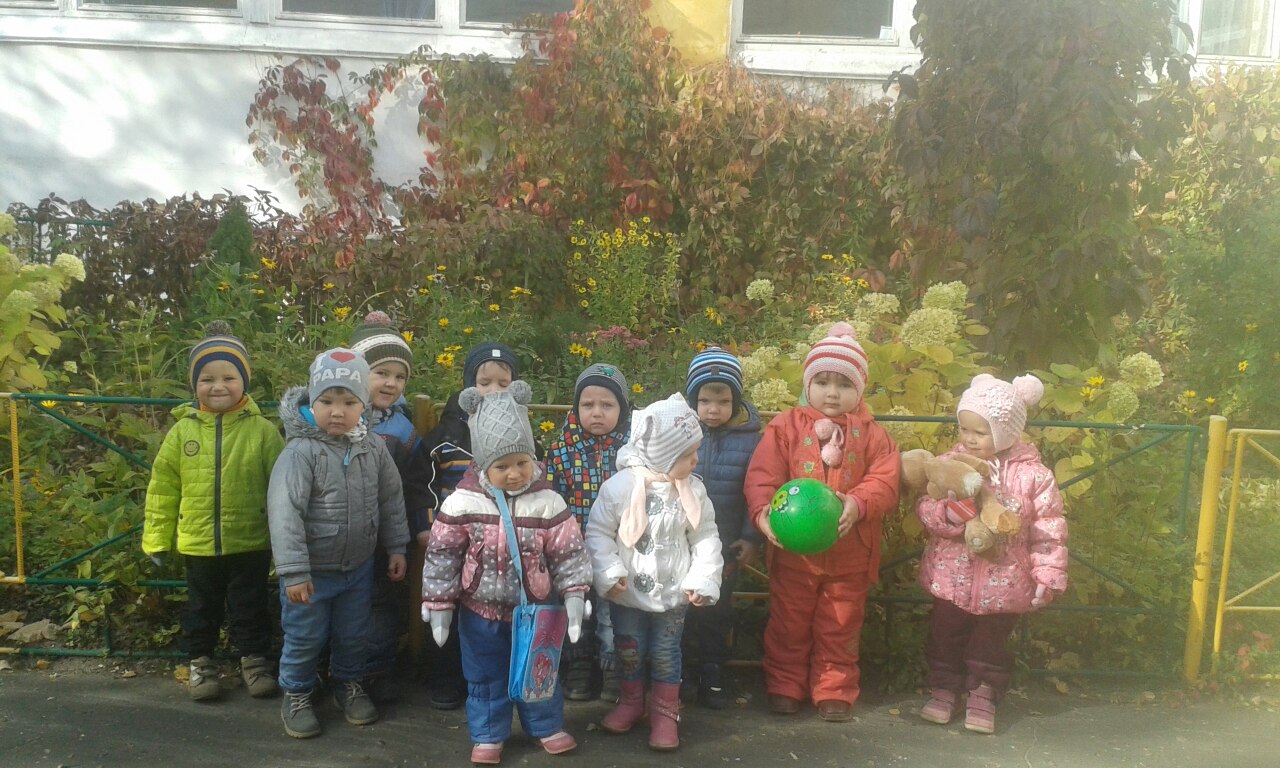 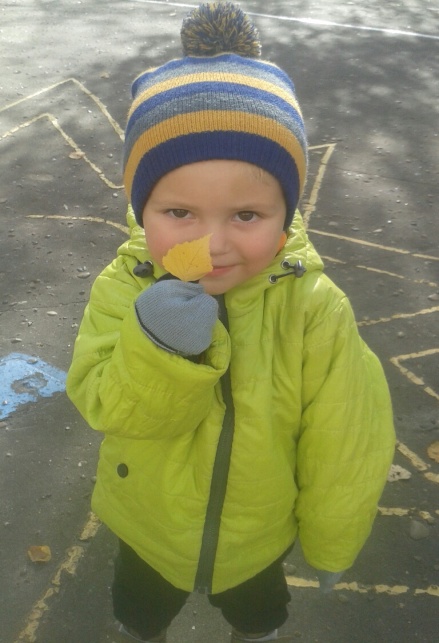 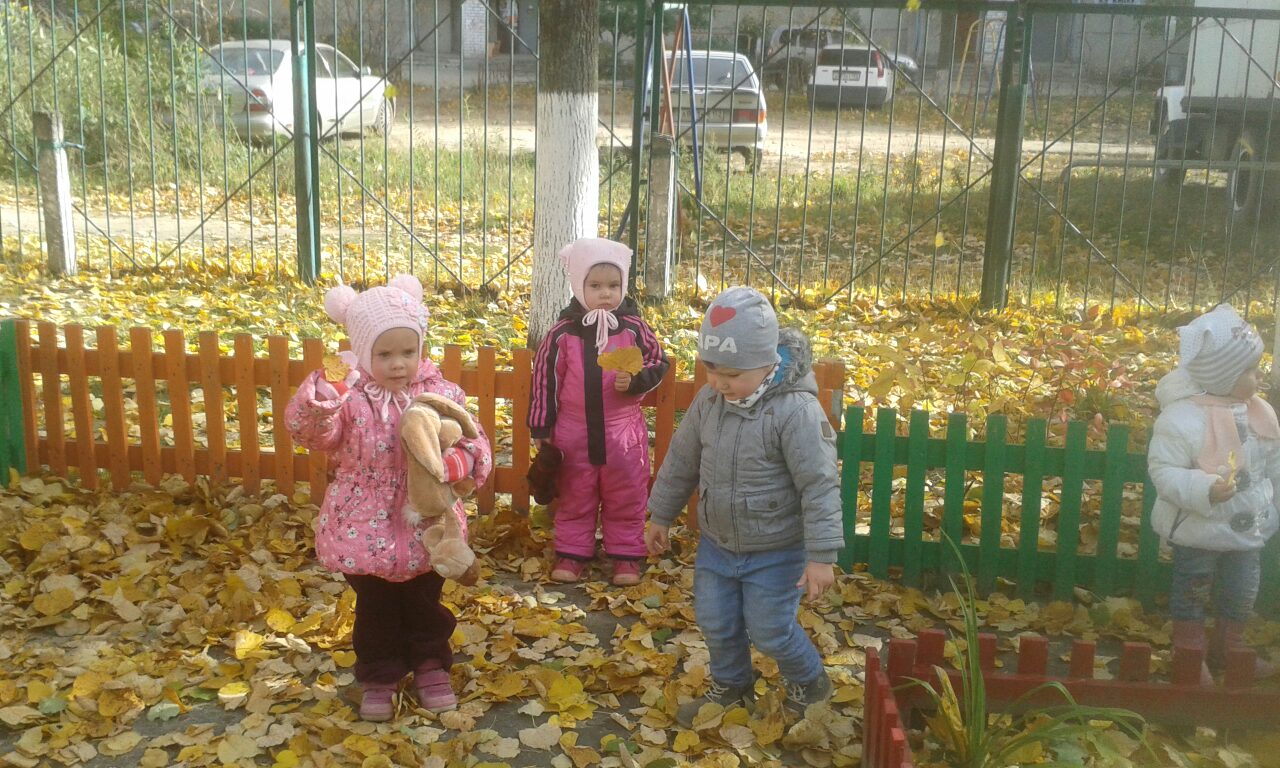 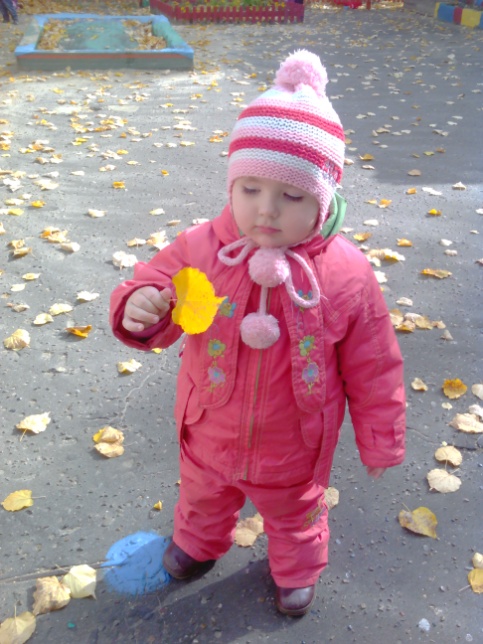 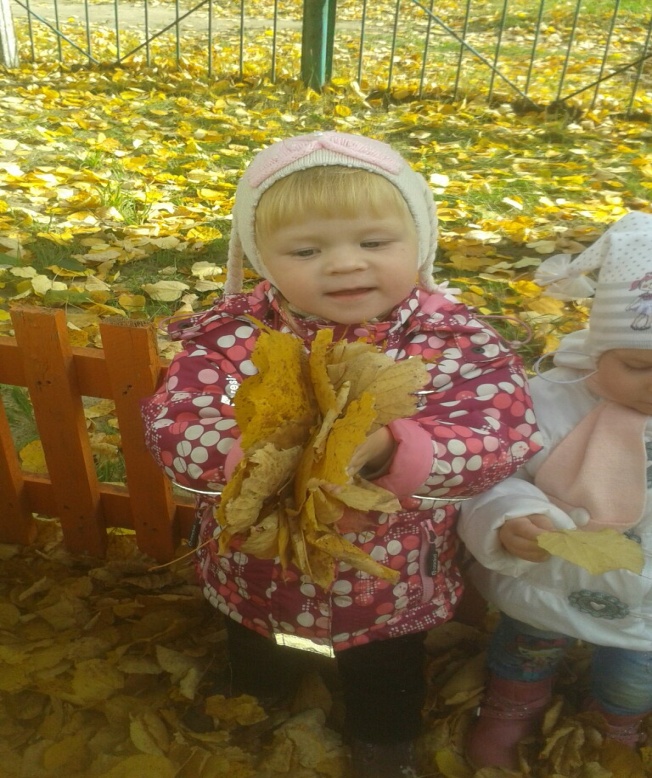 На прогулке с ребятами изучали красоту осени: наблюдали за осенним небом, деревьями, листочками, играли в подвижные игры.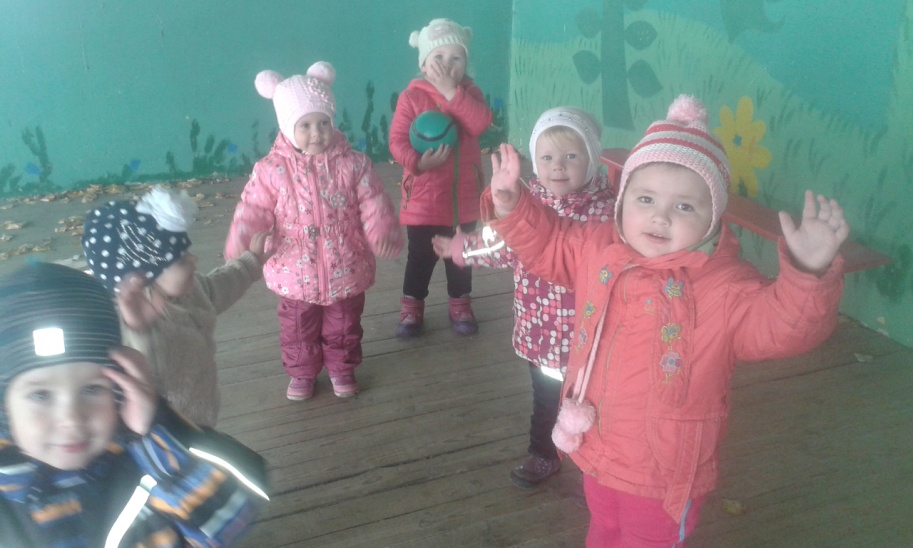 Подвижная игра «Осенние листочки».Дует, дует ветер,Дует-задувает.Желтые листочкиС дерева сдувает.И летят листочкиПрямо по дорожке,И бегут по листикамМаленькие ножки!В группе сделали коллективную работу «Осеннее дерево».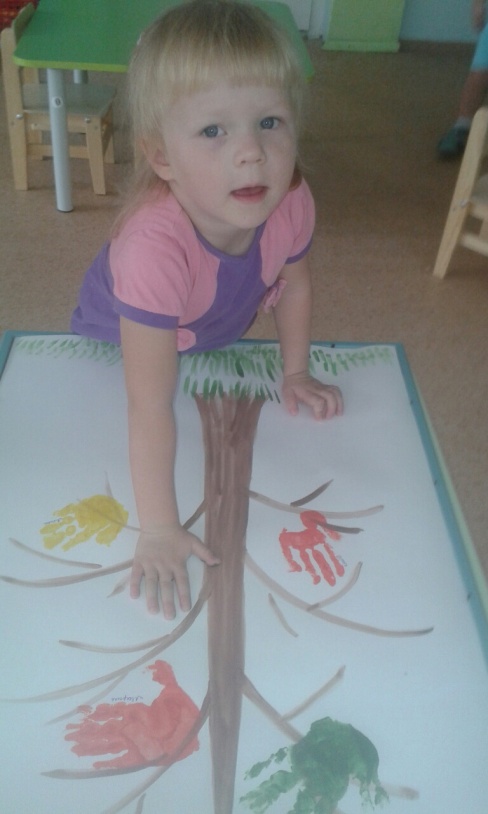 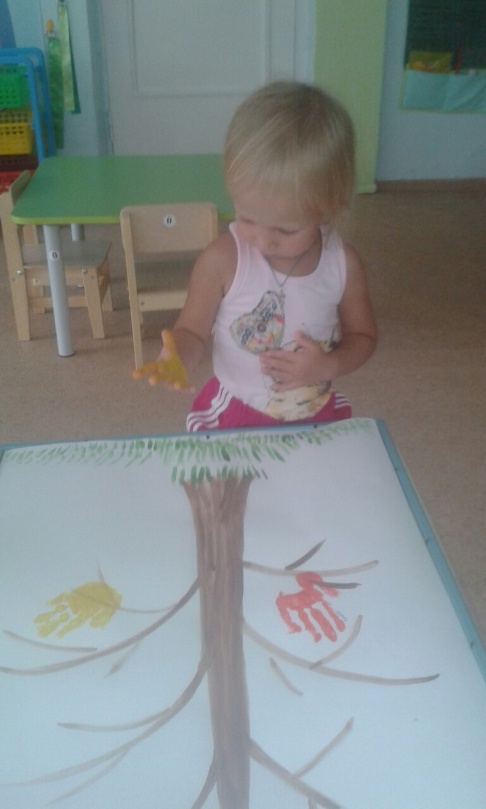 А еще осенью часто идут дожди. Вот и мы с ребятами решили нарисовать дождик и даже выучили песенку про него.Дождик.Дождик, дождик, кап-кап-капМокрые дорожки.Нам нельзя идти гулятьМы промочим ножки. 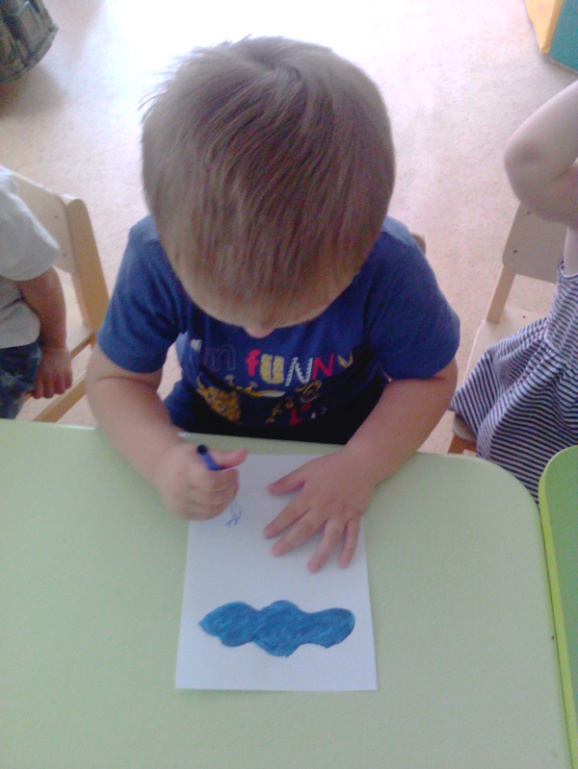 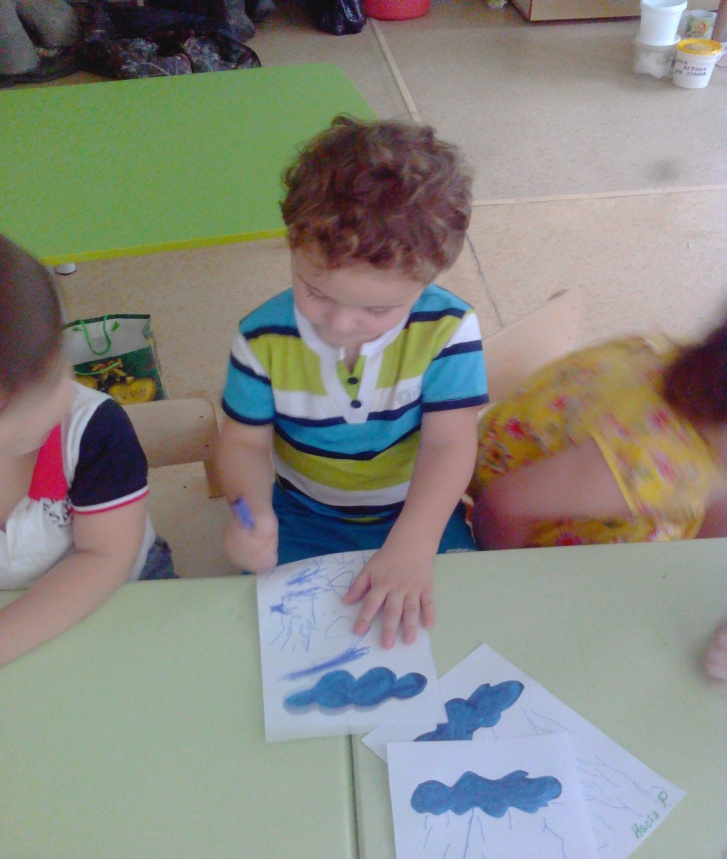 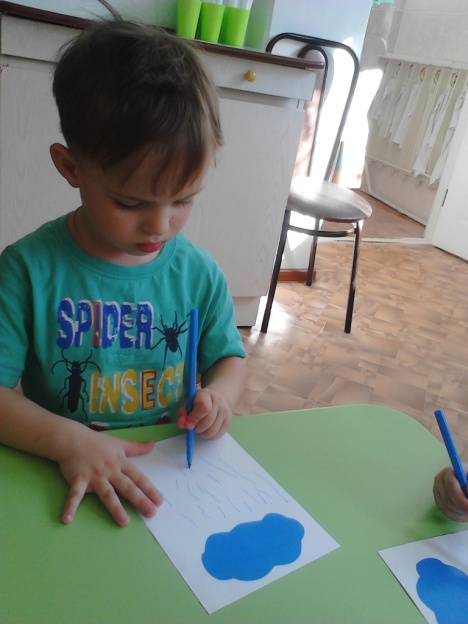 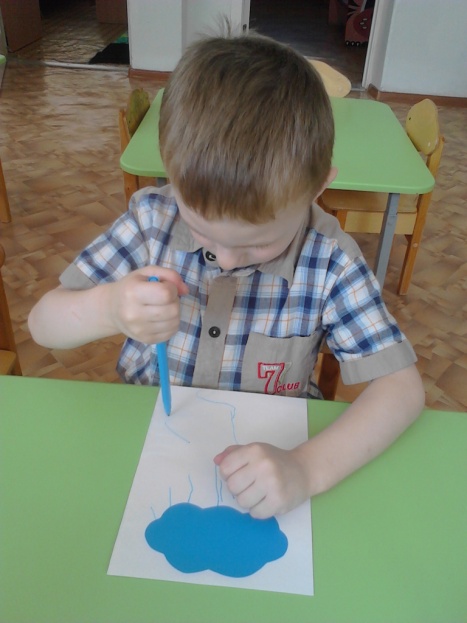 «Праздник Осени»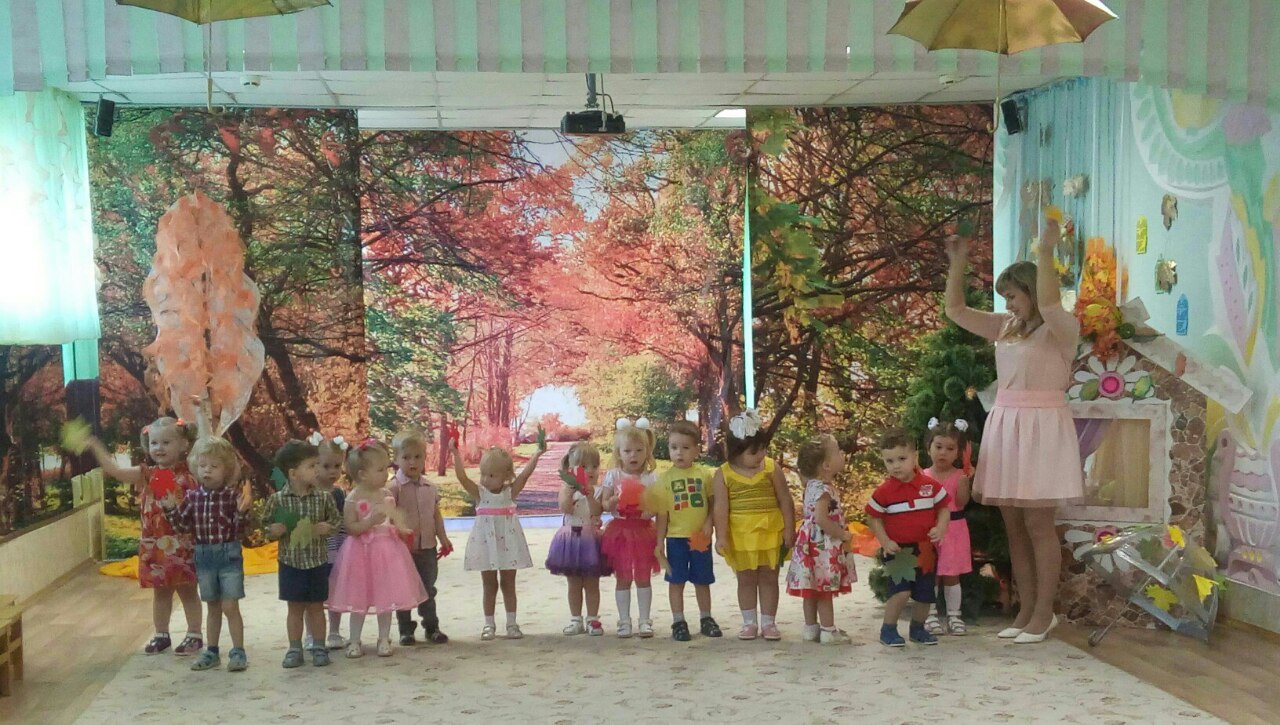 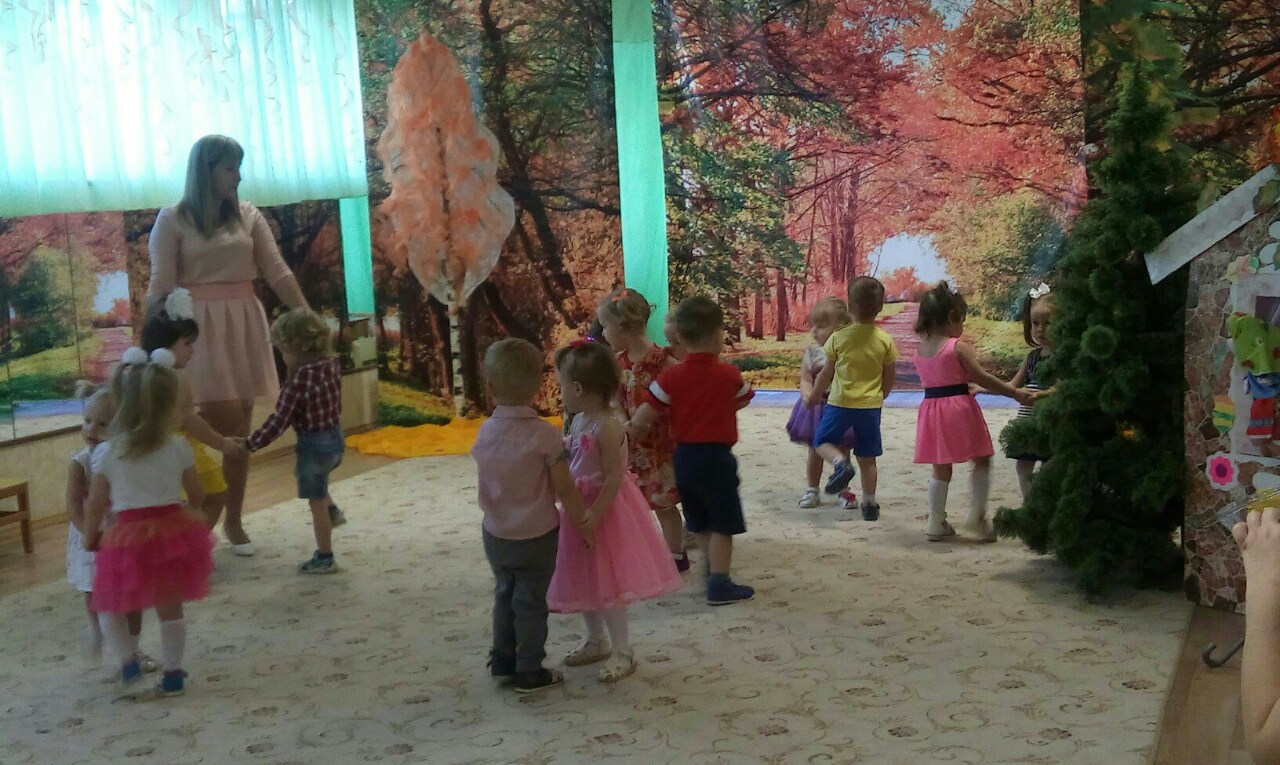 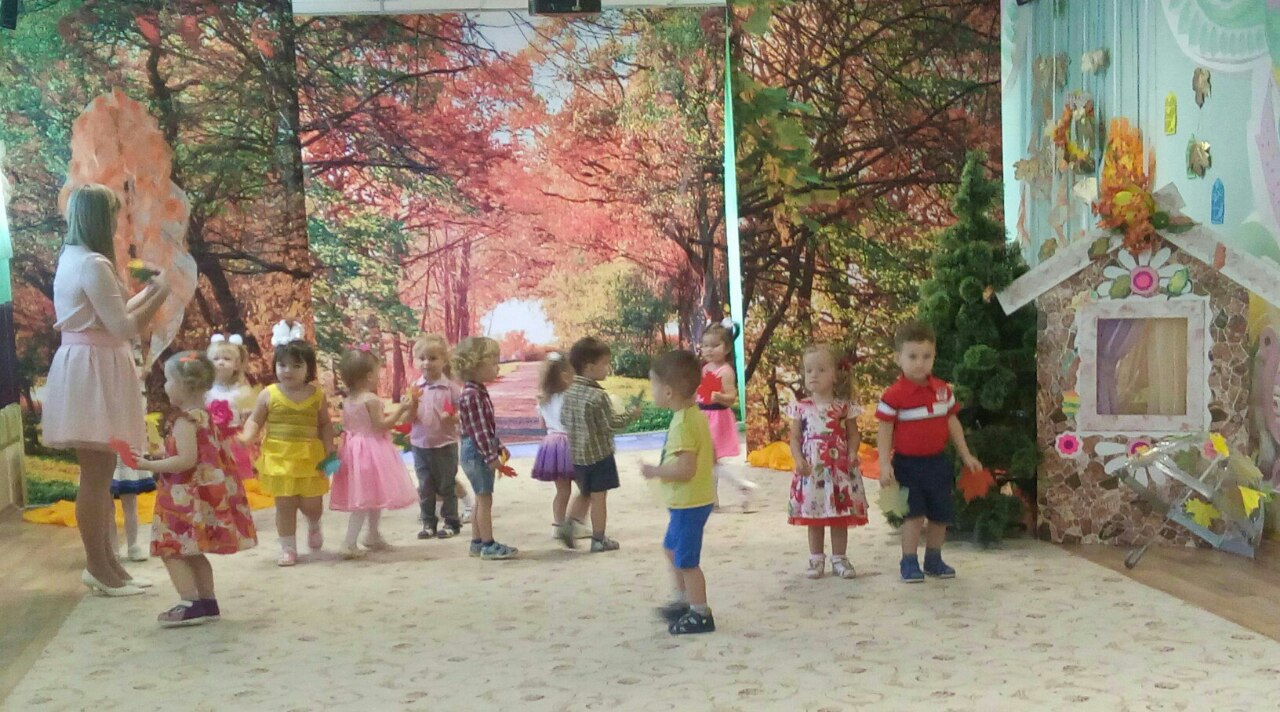 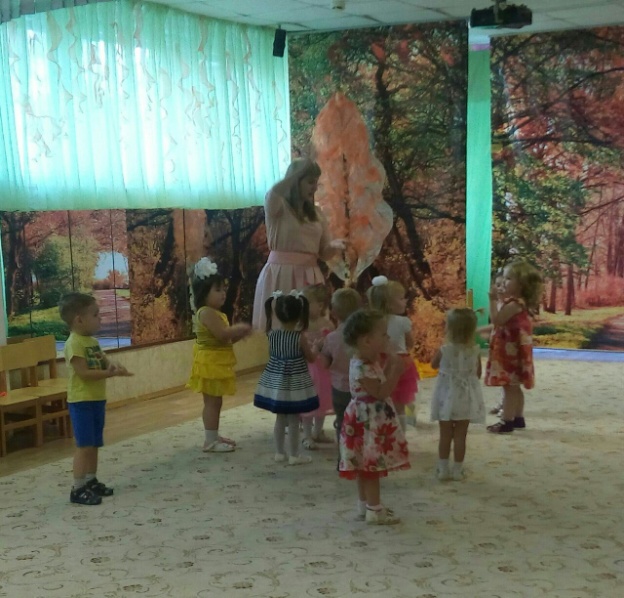 Приятной Вам осенней прогулки!